开封市金明区公安消防大队晋安路中队一至三楼装修项目招标文件项目编号：GXZJ[2020]51招标人：开封市金明区公安消防大队代理机构：陕西高信工程造价咨询有限公司二〇二〇年五月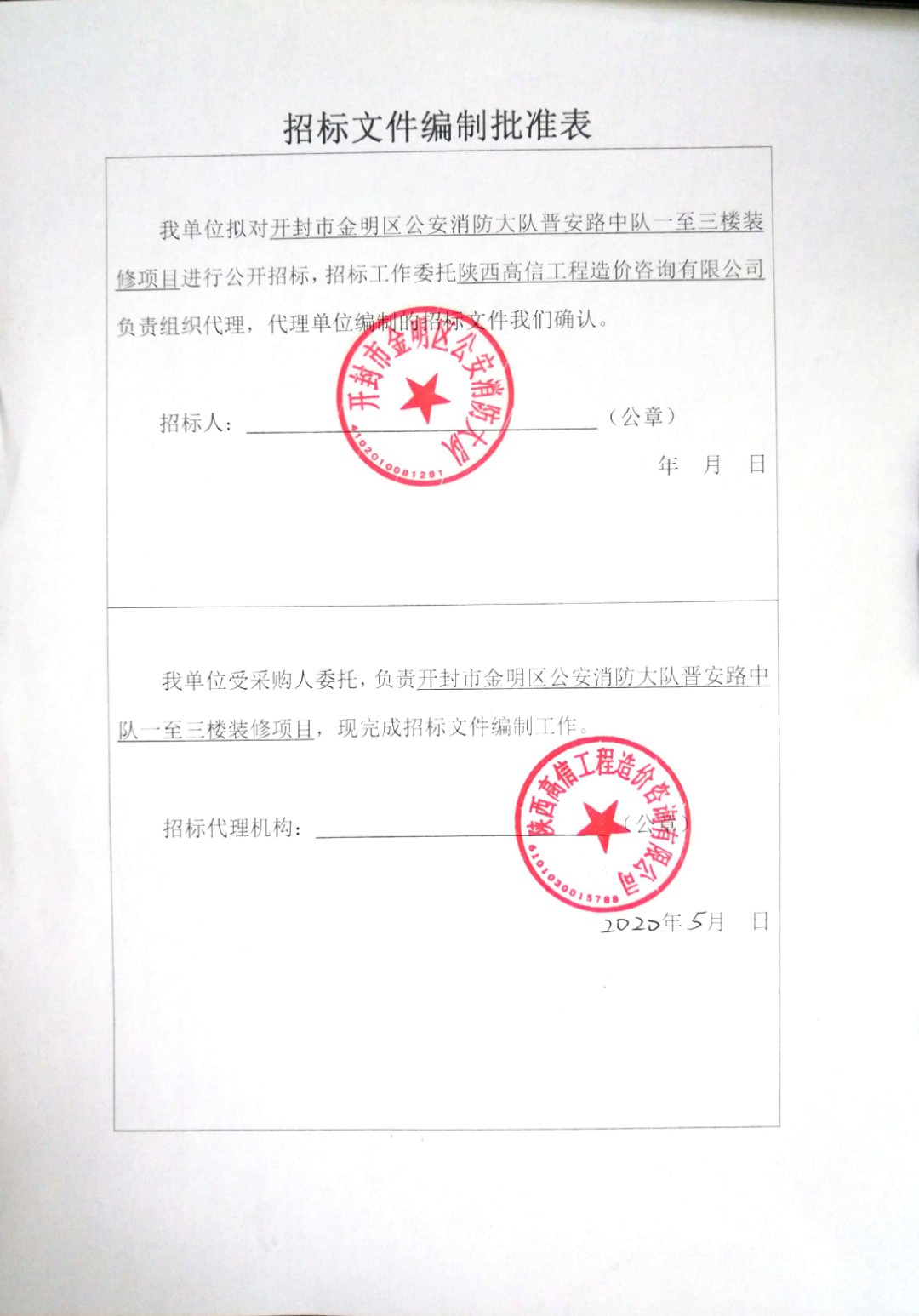 目  录第一章  招标公告	第二章投标人须知	投标人须知前附表	1．总则	2．招标文件	3．投标文件	4．投标	5．开标	6．评标	7．合同授予	8．重新招标和不再招标	9．纪律和监督	10、需要补充的其他内容	附表一：问题澄清通知	附表二：问题的澄清	第三章评标办法	1. 评标方法	2. 评审标准	3. 评标程序	3.1  初步评审	3.2  详细评审	3.3  投标文件的澄清和补正	3.4  评标结果	第四章 合同条款及格式	第一部分 合同协议书	第二部分 通用合同条款	第三部分  专用合同条款	第五章 工程量清单	第六章 技术标准和要求	第七章投标文件格式	目录	一、投标函及投标函附录	二、授权委托书及法定代表人身份证明	三、投标保证金	四、投标预算书	五、施工组织设计	六、项目管理机构	七、资格审查资料	八、服务承诺书	九、开封市建设工程廉政承诺书	十、其他材料	十一、承诺书	第一章 招标公告一、招标条件：开封市金明区公安消防大队晋安路中队一至三楼装修项目已由上级部门批准建设，招标人为开封市金明区公安消防大队，资金来源为自筹资金，项目已具备招标条件，现对本项目进行公开招标。二、项目概况与招标范围：2.1、项目名称：开封市金明区公安消防大队晋安路中队一至三楼装修项目2.2、项目编号：GXZJ[2020]512.3、投资金额：480816.93元2.4、计划工期：20日历 天2.5、质    量：合格2.6、招标范围：招标文件、工程量清单包含的全部内容施工投标人资格要求： 3.1、具有独立法人资格，具备有效的营业执照、税务登记证、组织机构代码证（或三证合一的营业执照）；3.2、具有装饰装修工程施工专业承包贰级及以上资质的企业，并具有有效的安全生产许可证； 3.3、拟派项目经理具有相关专业贰级及以上注册建造师资格及有效的安全生产考核合格证和相关继续教育证书（需要参加继续教育的建造师需提供继续教育证），且未担任其他在建设工程项目的项目经理；拟派技术负责人应具有中级及以上职称；
3.4、财务状况要求：须提供企业近三年（2017年度、2018年度、2019年度）经会计师事务所或审计机构审计的财务会计报表（包括资产负债表、现金流量表、利润表）；新成立企业按实际成立年限提供；投标人其他要求：根据(财库[2016]125号)《关于在政府采购活动中查询及使用信用记录有关问题的通知》的规定，对列入失信被执行人、重大税收违法案件当事人名单、政府采购严重违法失信行为记录名单的承接单位，拒绝参与本项目政府采购活动。【查询渠道：“信用中国”网站（www.creditchina.gov.cn）、中国政府采购网（www.ccgp.gov.cn）等】；本项目不接受联合体投标。四、招标文件的获取:4.1、招标文件获取时间：2020 年 5  月 26  日9:00至2020 年  6月 1日17:00（法定公休日、法定节假日除外）。4.2、招标文件获取方式：凡有意参加投标者，应注册成为开封市公共资源交易中心网站会员并取得CA密钥，在开封市公共资源交易中心网站http://www.kfsggzyjyw.cn:8080/ygpt/登录政采、工程业务系统，凭CA密钥登录会员系统，并按要求下载电子招标文件。投标人未按规定时间下载电子招标文件的，其投标将被拒绝。4.3、获取招标文件后，投标人请到开封市公共资源交易中心网站登录政采、工程业务系统，凭CA密钥登录会员系统，在“组件下载”中下载最新版本的投标文件制作工具安装包，并使用安装后的最新版本投标文件制作工具制作电子投标文件。4.4、请投标人时刻关注开封市公共资源交易中心网站和公司CA密钥推送消息。五、投标文件递交及开标信息：5.1投标人只需要上传电子投标文件，电子投标文件上传截止时间2020年6月 16日9点 20 分（北京时间）。5.2电子投标文件须在投标截止时间前在开封市公共资源交易中心网站（http://www.kfsggzyjyw.cn:8080/ygpt/WebUserLoginIndex.html）会员系统中加密上传；地址：开封市郑开大道与三大街交叉口路北市民之家五楼西B区（开标区）。5.3加密电子投标文件逾期上传的或者未送达指定的，采购人不予受理。5.4本项目采用“远程不见面”开标方式,投标人无需到达现场提交原件资料、无需到开封市公共资源交易中心现场参加开标会议；投标人应当在开标时间前,登录不见面开标大厅,在线准时参加开标活动并进行投标文件解密、答疑澄清等 。（系统解密时长默认为40钟，错过解密时长者视为自动放弃本次投标。）六、公告发布媒体：本次招标公告在《中国采购与招标网》、《河南省政府采购网》、《开封市公共资源交易信息网》同时发布。七、联系方式：招标人：开封市金明区公安消防大队地  址：金明区晋安路一号   联系人：刘先生 联系电话：15937827877  招标代理单位：陕西高信工程造价咨询有限公司地址：（开封市集英街西郊乡政府家属院一号楼一单元402）联 系 人：魏先生联系电话：15037867891          监督单位名称：开封市新区财政局联系人：开封市新区财政局联系电话： 0371-22850514第二章   投标人须知投标人须知前附表1．总则1.1 项目概况1.1.1 根据《 中华人民共和国招标投标法》 等有关法律、法规和规章的规定，本招标项目己具备招标条件，现对本标段施工进行招标。1.1.2 本招标项目招标人：见投标人须知前附表。1.1.3 本标段招标代理机构：见投标人须知前附表。1.1.4 本招标项目名称：见投标人须知前附表。1.1.5 本标段建设地点：见投标人须知前附表。1.2 资金来源和落实情况1.2.1 本招标项目的资金来源：见投标人须知前附表。1.2.2 本招标项目的出资比例：见投标人须知前附表。1.2.3 本招标项目的资金落实情况：见投标人须知前附表。1.3 招标范围、计划工期和质量要求1.3.1 本次招标范围：见投标人须知前附表。1.3.2 本标段的计划工期：见投标人须知前附表。1.3.3 本标段的质量要求：见投标人须知前附表。1.4投标人资格要求1.4.1 投标人应具备承担本标段施工的资质条件。(l）资质条件：见投标人须知前附表； (2）其他要求：见投标人须知前附表。1.4.2 投标人不得存在下列情形之一：(l）为招标人不具有独立法人资格的附属机构（单位）; (2）为本标段前期准备提供设计或咨询服务的，但设计施工总承包的除外；(3）为本标段的监理人；(4）为本标段的代建人；(5）为本标段提供招标代理服务的；(6）与本标段的监理人或代建人或招标代理机构同为一个法定代表人的；(7）与本标段的监理人或代建人或招标代理机构相互控股或参股的；(8）与本标段的监理人或代建人或招标代理机构相互任职或工作的；(9）被责令停业的；(10）被暂停或取消投标资格的；(11）财产被接管或冻结的；(12）在最近三年内有骗取中标或严重违约或重大工程质量问题的。1.5 费用承担投标人准备和参加投标活动发生的费用自理。1.6 保密参与招标投标活动的各方应对招标文件和投标文件中的商业和技术等秘密保密，违者应对由此造成的后果承担法律责任。1.7 语言文字除专用术语外，与招标投标有关的语言均使用中文。必要时专用术语应附有中文注释。1.8 计量单位所有计量均采用中华人民共和国法定计量单位。1.9 踏勘现场1.9.1 投标人须知前附表规定组织踏勘现场的，招标人按投标人须知前附表规定的时间、地点组织投标人踏勘项目现场。1.9.2 投标人踏勘现场发生的费用自理。1.9 .3 除招标人的原因外，投标人自行负责在踏勘现场中所发生的人员伤亡和财产损失。1.9.4 招标人在踏勘现场中介绍的工程场地和相关的周边环境情况，供投标人在编制投标文件时参考，招标人不对投标人据此作出的判断和决策负责。1.10 投标预备会1.10.1 投标人须知前附表规定召开投标预备会的，招标人按投标人须知前附表规定的时间和地点召开投标预备会，澄清投标人提出的问题。1.10.2 投标预备会后，招标人在投标人须知前附表规定的时间内，将对投标人所提问题的澄清，通知所有购买招标文件的投标人。该澄清内容为招标文件的组成部分。1.11 分包投标人拟在中标后将中标项目的部分非主体、非关键性工作进行分包的，应符合投标人须知前附表规定的分包内容、分包金额和接受分包的第三人资质要求等限制性条件。1.12 偏离投标人须知前附表允许投标文件偏离招标文件某些要求的，偏离应当符合招标文件规定的偏离范围和幅度。2．招标文件2.1 招标文件的组成本招标文件包括：(1）招标公告; (2）投标人须知；(3）评标办法；(4）合同条款及格式；(5）工程量清单；(6）技术标准和要求；(7）投标文件格式。2.2 招标文件的澄清2.2.1 投标人应仔细阅读和检查招标文件的全部内容。如发现缺页或附件不全，应及时向招标人提出，以便补齐。如有疑问，应在投标人须知前附表规定的时间前，要求招标人对招标文件予以澄清。2.2.2 招标文件的澄清将在投标人须知前附表规定的投标截止时间15天前发给所有购买招标文件的投标人，但不指明澄清问题的来源。如果澄清发出的时间距投标截止时间不足15天，相应延长投标截止时间。2.2.3 投标人在收到澄清后，应在投标人须知前附表规定的时间内通知招标人，确认己收到该澄清。2.3 招标文件的修改2.3.1 在投标截止时间15天前，招标人可以修改招标文件，并通知所有已购买招标文件的投标人。如果修改招标文件的时间距投标截止时间不足15天，相应延长投标截止时间。2.3.2 投标人收到修改内容后，应在投标人须知前附表规定的时间内通知招标人，确认己收到该修改。3．投标文件3.1 投标文件的组成3.1.1 投标文件应包括下列内容：一、投标函及投标函附录二、授权委托书及法定代表人身份证明三、投标保证金四、投标预算书五、施工组织设计六、项目管理机构七、资格审查资料八、服务承诺书九、开封市建设工程廉政承诺书十、其他材料十一、承诺书    3.1.2 投标人须知前附表规定不接受联合体投标的，或投标人没有组成联合体的，投标文件不包括联合体协议书。3.2 投标报价3.2.1 投标人应按第七章“投标函附录”的要求填写相应表格。3.2.2 投标人在投标截止时间前修改投标函中的投标报价，应同时修改第七章“投标函附录”中的相应报价。此修改须符合本章第4.3 款的有关要求。3.3 投标有效期3.3.1 在投标人须知前附表规定的投标有效期内，投标人不得要求撤销或修改其投标文件。3.3.2 出现特殊情况需要延长投标有效期的，招标人通知所有投标人延长投标有效期。投标人同意延长的，应相应延长其投标保证金的有效期，但不得要求或被允许修改或撤销其投标文件；投标人拒绝延长的，其投标失效，但投标人有权收回其投标保证金。3.4 投标保证金（本项目不采用）3.4.1 投标人在递交投标文件的同时，应按投标人须知前附表规定的金额、担保形式和第八章“投标文件格式”规定的投标保证金格式递交投标保证金，并作为其投标文件的组成部分。联合体投标的，其投标保证金由牵头人递交，并应符合投标人须知前附表的规定。3.4.2 投标人不按本章第3.4.1 项要求提交投标保证金的，其投标文件作废标处理。3.4.3 有下列情形之一的，投标保证金将不予退还：        （1）投标人在规定的投标有效期内撤销或修改其投标文件；        （2）中标人在收到中标通知书后，无正当理由拒签合同协议书或未按招标文件规定提交履约担保。3.5 资格审查资料3.5.1投标人应附投标人营业执照副本、资质证书副本和安全生产许可证（若有）等材料的复印件。3.6 备选投标方案除投标人须知前附表另有规定外，投标人不得递交备选投标方案。允许投标人递交备选投标方案的，只有中标人所递交的备选投标方案方可予以考虑。评标委员会认为中标人的各选投标方案优于其按照招标文件要求编制的投标方案的，招标人可以接受该备选投标方案。3.7 投标文件的编制3.7.1 投标文件应按第七章“投标文件格式”进行编写，如有必要，可以增加附页，作为投标文件的组成部分。其中，投标函附录在满足招标文件实质性要求的基础上，可以提出比招标文件要求更有利于招标人的承诺。3.7.2 投标文件应当对招标文件有关工期、投标有效期、质量要求、技术标准和要求、招标范围等实质性内容作出响应。3.7.3 投标文件应由投标人的法定代表人或其委托代理人签字或盖单位章。委托代理人签字的，投标文件应附法定代表人签署的授权委托书。签字或盖章的具体要求见投标人须知前附表。4．投标4.1投标文件的递交4.2.1 投标人应在投标人须知前附表第2.2.2 项规定的投标截止时间前递交投标文件。4.2.2投标人递交投标文件的地点：见投标人须知前附表。4.3 投标文件的修改与撤回在本章第2.2.2 项规定的投标截止时间前，投标人可以修改或撤回已递交的投标文件。5．开标5.1 开标时间和地点招标人在投标人须知前附表第2.2.2 项规定的投标截止时间（开标时间）和投标人须知前附表规定的地点公开开标，并邀请所有投标人的法定代表人或其委托代理人准时参加。5.2 开标程序主持人按下列程序进行开标：(l）宣布开标纪律；(2）公布在投标截止时间前递交投标文件的投标人名称，并点名确认投标人是否派人到场；(3）宣布开标人、唱标人、记录人、监标人等有关人员姓名；(4）按照投标人须知前附表的规定确定并宣布投标文件开标顺序；(5）设有标底的，公布标底；(6）按照宣布的开标顺序当众开标，公布投标人名称、投标保证金的递交情况、投标报价、质量目标、工期及其他内容，并记录在案；(7）开标结束。6．评标6.1 评标委员会6.1.1 评标由招标人依法组建的评标委员会负责。评标委员会由招标人代表，以及有关技术、经济等方面的专家组成。评标委员会成员人数以及技术、经济等方面专家的确定方式见投标人须知前附表。6.1.2 评标委员会成员有下列情形之一的，应当回避：(1）招标人或投标人的主要负责人的近亲属；(2）项目主管部门或者行政监督部门的人员：(3）与投标人有经济利益关系，可能影响对投标公正评审的；(4）曾因在招标、评标以及其他与招标投标有关活动中从事违法行为而受过行政处罚或刑事处罚的。6.2 评标原则评标活动遵循公平、公正、科学和择优的原则。6.3 评标评标委员会按照第三章“评标办法”规定的方法、评审因素、标准和程序对投标文件进行评审。第三章“评标办法”没有规定的方法、评审因素和标准，不作为评标依据。7．合同授予7.1 定标方式除投标人须知前附表规定评标委员会直接确定中标人外，招标人依据评标委员会推荐的中标候选人确定中标人，评标委员会推荐中标候选人的人数见投标人须知前附表。7.2 中标通知在本章第3.3 款规定的投标有效期内，招标人以书面形式向中标人发出中标通知书，同时将中标结果通知未中标的投标人。7.4 签订合同7.4.1 招标人和中标人应当自中标通知书发出之日起30 天内，根据招标文件和中标人的投标文件订立书面合同。中标人无正当理由拒签合同的，招标人取消其中标资格，其投标保证金不予退还；给招标人造成的损失超过投标保证金数额的，中标人还应当对超过部分予以赔偿。7.4.2 发出中标通知书后，招标人无正当理由拒签合同的，招标人向中标人退还投标保证金；给中标人造成损失的，还应当赔偿损失。8．重新招标和不再招标8.1 重新招标有下列情形之一的，招标人将重新招标：（1）投标截止时间止，投标人少于 3 个的； （2）经评标委员会评审后否决所有投标的；（3）中标候选人均未与招标人签订合同的。8.2 不再招标重新招标后，投标人仍出现本章第8.1条规定情形之一的，属于必须审批或核准的工程建设项目，经原审批或核准部门批准后不再进行招标。8.3 招标控制价招标控制价：见投标人须知前附表。9．纪律和监督9.1 对招标人的纪律要求招标人不得泄漏招标投标活动中应当保密的情况和资料，不得与投标人串通损害国家利益、社会公共利益或者他人合法权益。9.2 对投标人的纪律要求投标人不得相互串通投标或者与招标人串通投标，不得向招标人或者评标委员会成员行贿谋取中标，不得以他人名义投标或者以其他方式弄虚作假骗取中标；投标人不得以任何方式干扰、影响评标工作。9.3 对评标委员会成员的纪律要求评标委员会成员不得收受他人的财物或者其他好处，不得向他人透漏对投标文件的评审和比较、中标候选人的推荐情况以及评标有关的其他情况。在评标活动中，评标委员会成员不得擅离职守，影响评标程序正常进行，不得使用第三章“评标办法”没有规定的评审因素和标准进行评标。9.4 对与评标活动有关的工作人员的纪律要求与评标活动有关的工作人员不得收受他人的财物或者其他好处，不得向他人透漏对投标文件的评审和比较、中标候选人的推荐情况以及评标有关的其他情况。在评标活动中，与评标活动有关的工作人员不得擅离职守，影响评标程序正常进行。9.5 投诉投标人和其他利害关系人认为本次招标活动违反法律、法规和规章规定的，有权向有关行政监督部门投诉。10、需要补充的其他内容需要补充的其他内容：见投标人须知前附表。附表一：问题澄清通知问题澄清编号：（投标人名称）: （项目名称）标段招标的评标委员会，对你方的投标文件进行了仔细的审查，现需你方对下列问题以书面形式予以澄清：1、2、……请将上述问题的澄清于年月日时前递交至（详细地址）或传真至（传真号码）。评标工作组负责人：（签字）年月日附表二：问题的澄清问题的澄清编号： (项目名称）标段招标评标委员会：问题澄清通知（编号：）已收悉，现澄清如下：1、2、……投标人：（盖单位章）法定代表人或其委托代理人：（签字）年月日第三章评标办法评标办法前附表1. 评标方法本次评标采用综合评估法。评标委员会对满足招标文件实质性要求的投标文件，按照本章第2.2 款规定的评分标准进行打分，并按得分由高到低顺序推荐中标候选人，或根据招标人授权直接确定中标人，但投标报价低于其成本的除外。综合评分相等时，以投标报价低的优先；投标报价也相等的，由招标人自行确定。2. 评审标准2.1  初步评审标准2.1.1  形式评审标准：见评标办法前附表。2.1.2  资格评审标准：见评标办法前附表。2.1.3  响应性评审标准：见评标办法前附表。2.2 分值构成与评分标准2.2.1 分值构成(l）施工组织设计：见评标办法前附表；(2）投标报价：见评标办法前附表；(3）企业综合实力：见评标办法前附表；(4）优惠与服务承诺：见评标办法前附表。2.2.2 评标基准价计算评标基准价计算方法：见评标办法前附表。2.2.3 投标报价的偏差率计算投标报价的偏差率计算公式：见评标办法前附表。2.2.4 评分标准(1）施工组织设计评分标准：见评标办法前附表；(2）投标报价评分标准：见评标办法前附表；(3）企业综合实力评分标准：见评标办法前附表；(4）优惠与服务承诺评分标准：见评标办法前附表。3. 评标程序3.1  初步评审3.1.1  评标委员会依据本章第2.1.1 项-第2.1.3项规定的评审标准对投标文件进行初步评审,有一项不符合评审标准的，作废标处理。3.1.2  投标人有以下情形之一的，其投标作废标处理：(l）串通投标或弄虚作假或有其他违法行为的；(2）不按评标委员会要求澄清、说明或补正的。3.1.3  投标报价有算术错误的，评标委员会按以下原则对投标报价进行修正，修正的价格经投标人书面确认后具有约束力。投标人不接受修正价格的，其投标作废标处理。（1）投标文件中的大写金额与小写金额不一致的，以大写金额为准；（2）总价金额与依据单价计算出的结果不一致的，以单价金额为准修正总价，但单价金额小数点有明显错误的除外。3.2  详细评审3.2.1  评标委员会按本章第2.2款规定的量化因素和标准进行评审，并算出报价排列名次。3.2.2  评标委员会发现投标人的报价明显低于其他投标报价，或者在设有标底时明显低于标底，使得其投标报价可能低于其个别成本的，应当要求该投标人作出书面说明并提供相应的证明材料。投标人不能合理说明或者不能提供相应证明材料的，由评标委员会认定该投标人以低于成本报价竞标，其投标作废标处理。3.3  投标文件的澄清和补正3.3.1  在评标过程中，评标委员会可以书面形式要求投标人对所提交投标文件中不明确的内容进行书面澄清或说明，或者对细微偏差进行补正。评标委员会不接受投标人主动提出的澄清、说明或补正。3.3.2  澄清、说明和补正不得改变投标文件的实质性内容（算术性错误修正的除外）。投标人的书面澄清、说明和补正属于投标文件的组成部分。3.3.3  评标委员会对投标人提交的澄清、说明或补正有疑问的，可以要求投标人进一步澄清、说明或补正，直至满足评标委员会的要求。3.4  评标结果3.4.1  评标委员会依据本章第2.2条评审标准进行评审，按评标办法前附表的约定推荐3名中标候选人，并标明推荐顺序。3.4.2  评标委员会完成评标后，应当向招标人提交书面评标报告。合同条款及格式第一部分 合同协议书第二部分 通用合同条款直接引用《建设工程施工合同（示范文本）》（GF-2013-0201）通用合同条款第三部分  专用合同条款直接引用《建设工程施工合同（示范文本）》（GF-2013-0201）专用合同条款第五章工程量清单技术标准和要求1. 适用的规范、标准和规程1.1本工程适用现行国家、行业和地方规范、标准和规程。构成合同文件的任何内容与适用的规范、标准和规程之间出现矛盾，施工人应书面要求发包人予以澄清，除发包人有特别指示外。1.2除合同另有约定外，材料、施工工艺和本工程都应依照本技术标准和要求以及适用的现行规范、标准和规程的最新版本执行。若适用的现行规范、标准和规程的最新版本是在基准日后颁布的，且相应标准发生变更并成为合同文件中最严格的标准。2.. 主要质量检验评定标准本工程执行国家现行的与本工程有关的质量检验评定标准。第七章投标文件格式（项目名称）投 标 文 件投标人：（企业电子签章）             法定代表人或其委托代理人：（个人电子签章）年月日目录一、投标函及投标函附录二、授权委托书三、法定代表人身份证明四、投标预算书五、施工组织设计六、项目管理机构七、资格审查资料八、服务承诺书九、开封市建设工程廉政承诺书十、其他材料十一、承诺书一、投标函及投标函附录（一）投标函（招标人名称）: 1．我方己仔细研究了（项目名称）招标文件的全部内容，愿意以人民币（大写）元（￥）的投标报价，工期日历天，按合同约定实施和完成承包工程，修补工程中的任何缺陷，工程质量达到 。2．我方承诺在投标有效期内不修改、撤销投标文件。3．随同本投标函提交投标保证金一份，金额为人民币（大写）元（￥）；4．如我方中标： (l）我方承诺在收到中标通知书后，在中标通知书规定的期限内与你方签订合同。(2）随同本投标函递交的投标函附录属于合同文件的组成部分。(3）我方承诺在合同约定的期限内完成并移交全部合同工程。5．我方在此声明，所递交的投标文件及有关资料内容完整、真实和准确， 6. （其他补充说明）。投标人：（企业电子签章）法定代表人或其委托代理人：（个人电子签章）地址：电话：年月日（二）投标函附录注：1、本汇总表必须按要求认真填写，不得缺项。2、唱标要完整，投标报价及费用按大写宣读。3、中标价=投标报价                  投  标  人：（企业电子签章）                  法定代表人：（个人电子签章）                  日      期：年月日二、授权委托书（一）授权委托书本人 （姓名）系（投标人名称）的法定代表人，现委托（姓名）为我方代理人。代理人根据授权，以我方名义签署、澄清、说明、补正、递交、撤回、修改（项目名称）施工投标文件、签订合同和处理有关事宜，其法律后果由我方承担。委托期限：代理人无转委托权。附：法定代表人及委托代理人身份证明投标人：（企业电子签章）法定代表人：（个人电子签章）身份证号码：年月日注：1、如果由法定代表人签署投标文件，则无需提交授权委托书，但法定代表人必须亲自在开标当日携带本人身份证参加开标会。2、如果由授权代理人签署投标文件，则需持授权委托书和身份证参加开标会。三、法定代表人身份证明投标人名称：单位性质：地址：成立时间：年月 日经营期限：姓名：性别：年龄：职务：_系（投标人名称）的法定代表人。特此证明。投标人：（企业电子签章）年月日四、投标预算书工程名称投标人名称（企业电子签章）法定代表人或其委托代理人（个人电子签章）五、施工组织设计1、投标人编制施工组织设计的要求：编制时应采用文字并结合图表形式说明施工方法；拟投入本工程的主要施工设备情况、拟配备本工程的试验和检测仪器设备情况、劳动力计划等；结合工程特点提出切实可行的工程质量、安全生产、文明施工、工程进度、技术组织措施等，同时应对关键工序、复杂环节重点提出相应技术措施，如冬雨季施工技术、减少噪音、降低环境污染及其他地上地下设施的保护加固措施等。2、施工组织设计除采用文字表述外可附下列图表，图表及格式要求附后。附表一  拟投入本工程的主要施工设备表附表二  拟配备本工程的试验和检测仪器设备表附表三  劳动力计划表附表四  计划开、竣工日期和施工进度网络图附表五  施工总平面图附表一：拟投入本工程的主要施工设备表附表二：拟配备本工程的试验和检测仪器设备表附表三：劳动力计划表单位：人附表四：计划开、竣工日期和施工进度网络图1．投标人应递交施工进度网络图或施工进度表，说明按招标文件要求的计划工期进行施工的各个关键日期。2．施工进度表可采用网络图（或横道图）表示。附表五：施工总平面图投标人应递交一份施工总平面图，绘出现场临时设施布置图表并附文字说明，说明临时设施、加工车间、现场办公、设备及仓储、供电、供水、卫生、生活、道路、消防等设施的情况和布置。六、项目管理机构（一）项目管理机构组成表（二）主要人员简历表“主要人员简历表”中的项目经理应附建造师注册证书、安全生产考核证书、身份证、技术负责人应附身份证、职称证，其他主要人员应附执业证或上岗证书附表一:拟投入的技术负责人简历表附表二：拟投入项目主要技术、管理人员情况表七、资格审查资料（一）投标人基本情况表企业营业执照；税务登记证；组织机构代码证；企业资质等级证书、安全生产许可证等有效证件八、服务承诺书九、开封市建设工程廉政承诺书我单位已认真阅读过《开封市建设工程招标投标廉政责任书》，现参加由（招标人）建设的（工程名称）的投标活动。现承诺，在参加上述项目投标活动过程中，严格履行《开封市建设工程招标投标廉政责书》中的责任要求。承诺人：（企业电子签章）年月日十、其他材料十一、承诺书承诺我公司独立制作、修改和上传投标文件，并承担因‘硬件特征码一致’所造成的不良后果。          投标人：（企业电子签章）                                          法定代表人或委托代理人：（个人电子签章）年   月    日条款号条 款 名 称编 列 内 容1.1.2招标人招标人：开封市金明区公安消防大队地  址：金明区晋安路一号联系人：李先生联系电话：159378278771.1.3招标代理机构招标代理单位：陕西高信工程造价咨询有限公司地址：（开封市集英街西郊乡政府家属院一号楼一单元402）联 系 人：闫女士联系电话：15037867891           0371-278961891.1.4项目名称开封市金明区公安消防大队晋安路中队一至三楼装修项目1.1.5建设地点开封市1.2.1资金来源自筹资金1.2.2出资比例100%1.2.3资金落实情况已落实1.3.1招标范围招标文件、工程量清单包含的全部内容施工1.3.2工期20日历天1.3.3质量要求合格1.4.1投标人资质条件和能力1、具有独立法人资格，具备有效的营业执照、税务登记证、组织机构代码证（或三证合一的营业执照）；2、具有装饰装修工程施工专业承包贰级及以上资质的企业，并具有有效的安全生产许可证； 3、拟派项目经理具有相关专业贰级及以上注册建造师资格及有效的安全生产考核合格证和相关继续教育证书（需要参加继续教育的建造师需提供继续教育证），且未担任其他在建设工程项目的项目经理；拟派技术负责人应具有中级及以上职称；
4、财务状况要求：须提供企业近三年（2017年度、2018年度、2019年度）经会计师事务所或审计机构审计的财务会计报表（包括资产负债表、现金流量表、利润表）；新成立企业按实际成立年限提供；投标人其他要求：根据(财库[2016]125号)《关于在政府采购活动中查询及使用信用记录有关问题的通知》的规定，对列入失信被执行人、重大税收违法案件当事人名单、政府采购严重违法失信行为记录名单的承接单位，拒绝参与本项目政府采购活动。【查询渠道：“信用中国”网站（www.creditchina.gov.cn）、中国政府采购网（www.ccgp.gov.cn）等】；本项目不接受联合体投标。1.4.2是否接受联合体投标 不接受 接受,应满足下列要求:1.9.1踏勘现场 不组织组织,踏勘时间：         踏勘集中地点：1.10.1投标预备会  不召开召开,召开时间：   年   月   日   时  分。召开地点：1.10.2投标人提出问题的截止时间投标截止时间10天前1.10.3招标人书面澄清的时间投标截止时间15天前1.11分包不允许1.12偏离不允许下列重大偏离：经评标委员会审查后投标文件有下列情形之一的，视为未能实质性响应招标文件，应认定为无效标（即废标）：        （1）无单位盖章并无法定代表人或法定代表人授权的代理人签字或盖章的；（2）未按规定的格式填写，内容不全或关键字迹模糊、无法辨认的； （3）投标人递交两份或多份内容不同的投标文件，或在一份投标文件中对同一招标项目报有两个或多个报价，且未声明哪一个有效，按招标文件规定提交备选投标方案的除外； （4）投标人名称或组织结构与投标申请内容不一致，且未在招标文件规定的投标截止时间之前获得招标人和行政主管部门书面同意并在当地有形建筑市场申请变更的；（5）未按招标文件要求提交投标保证金的； （6）联合体投标未附联合体各方共同投标协议的；（7）不按评标委员会要求澄清、说明或补正的；（8）投标文件载明的招标项目完成期限超过招标文件规定的期限；（9）明显不符合技术规格、技术标准的要求；（10）投标文件附加有招标人不能接受的条件的；（11）投标人以他人的名义投标、串通投标、欺诈、威胁、以行贿手段或其他弄虚作假方式谋取中标、采取可能影响评标公正性的不正当手段的；（12）投标报价超出招标控制价的；（13）不符合招标文件中规定的其他实质性要求的；（14）投标行为违反招标投标法以及相关法律、法规和规定的。2.1构成招标文件的其他材料招标文件补充文件、澄清、修改、答疑2.2.1投标人要求澄清招标文件的截止时间投标截止时间10天前2.2.2投标截止时间 2020年 6 月 16 日 9 时20 分（北京时间）2.2.3投标人确认收到招标文件澄清的时间自招标文件澄清发出起1日内2.3.2投标人确认收到招标文件修改的时间自招标文件修改发出起1日内3.1.1构成投标文件的其他材料无3.3.1投标有效期投标截止时间起60日历天3.3.2投标保证金投标保证金：人民币 9600元整投标保证金的形式：1、投标人从基本账户以银行转账的方式缴纳（转账需备注“*项目*标段保证金”，项目名称过长可备注简称）。注：保证金缴纳绑定，请登录开封市公共资源交易中心网站，查看办事指南栏目下的操作规程中的《保证金缴纳绑定操作指南》或直接登录http://www.kfsggzyjyw.cn/kfczgc/15732.jhtml 。各潜在投标人请按照线上保证金操作规程进行操作，否则将影响投标活动。保证金缴纳必须标注清楚，因此造成的后果责任由投标人自行承担。投标保证金的退还按相关法律法规执行。投标人无需现场办理退还手续，可自行查询是否到账。2、电子保函（投标人开具电子保函的相关费用需从投标人基本账户转出，相关的操作方法请查看开封市公共资源交易中心重要通知电子保函附件。）投标保证金不退还的情形：（一）中标人拒绝按招标文件、投标文件及中标通知书要求与招标人签订合同；（二）中标人或投标人要求修改、补充和撤销投标文件的实质性内容或要求更改招标文件和中标通知书的实质性内容；（三）中标人拒绝按招标文件规定时间、金额、形式提交履约保证金；（四）法律法规和招标文件规定的其他情形。3.4.1是否允许递交备选投标方案不允许3.6签字或盖章要求投标文件由法定代表人电子签章和企业电子签章。委托代理人签字的，投标文件应附法定代表人签署的授权委托书。3.7.3递交投标文件地点开封市公共资源交易信息网4.2.2是否退还投标文件是 否4.2.3开标时间和地点开标时间：同投标截止时间开标地点: 同递交投标文件地点5.1开标程序开标顺序：递交投标文件先后的逆顺序5.2评标委员会的组建评标委员会构成: 5  人，招标人1名，经济及技术专业专家 4 人；评标 专家确定方式：从省级相关专家库抽取。6.1.1是否授权评标委员会确定中标人否，推荐候选人1-3名。依法必须招标的项目，招标人应当确定排名第一的中标候选人为中标人。排名第一的中标候选人放弃中标、因不可抗力提出不能履行合同，不按照招标文件要求提交履约保证金，或者被查实存在影响中标结果的违法行为等情形，不符合中标条件的，招标人可以按照评标委员会提出的中标候选人名单排序依次确定其他中标候选人。其他中标候选人被发现存在前款情形的，招标人应重新招标。7.1招标控制价不设招标控制价设招标控制价：480816.93元10需要补充的其他内容需要补充的其他内容10.1注：（1）投标人应对本次招标项目所提供的材料的真实性负责；（2）投标人名称或组织结构与投标申请内容不一致，应在招标文件规定的投标截止时间7日之前获得招标人书面同意并在当地行政主管部门申请变更。否则按废标处理。（3）如因投标人自身原因而提供虚假材料所引起的法律后果由投标人自行承担。注：（1）投标人应对本次招标项目所提供的材料的真实性负责；（2）投标人名称或组织结构与投标申请内容不一致，应在招标文件规定的投标截止时间7日之前获得招标人书面同意并在当地行政主管部门申请变更。否则按废标处理。（3）如因投标人自身原因而提供虚假材料所引起的法律后果由投标人自行承担。10.2招标代理服务费：按中标价的1.5%收取,由中标人支付给招标代理公司。招标代理服务费：按中标价的1.5%收取,由中标人支付给招标代理公司。10.3支付方式：按项目阶段付款。支付方式：按项目阶段付款。10.4各投标（响应）人从参与项目交易开始至项目交易活动结束止，应时刻关注电子交易系统中的项目进度和状态，特别是项目评审期间。由于自身原因错过变更通知、文件澄清、报价响应（自系统发起30分钟内做出）等重要信息的，后果由投标（响应）人自行承担。各投标（响应）人从参与项目交易开始至项目交易活动结束止，应时刻关注电子交易系统中的项目进度和状态，特别是项目评审期间。由于自身原因错过变更通知、文件澄清、报价响应（自系统发起30分钟内做出）等重要信息的，后果由投标（响应）人自行承担。10.5补充的其他内容：投标人应在投标文件递交的截止时间之前通过开封市公共资源交易信息网递交电子投标文件，并由法定代表人电子签章和企业电子签章。2、请投标人在上传电子投标文件时认真检查上传投标文件是否完整、正确。3、请投标人时刻关注开封市公共资源交易中心网站和公司CA密钥推送消息，并按程序完成投标保证金的绑定。4、加密电子投标文件逾期上传的，招标人不予受理，按开标程序自行解密投标文件。5、接收质疑和异议的方式为直接递交纸质文件；联系部门地址为开封公共资源交易管理办公室（市民之家6041）联系电话0371-23152555；备注：投标人的电子投标文件需到开封市公共资源交易中心网站登录政采、工程业务系统，凭CA密钥登录会员系统，在“组件下载”中下载最新版本的投标文件制作工具安装包，并使用安装后的最新版本投标文件制作工具制作电子投标文件（具体操作程序详见http://www.kfsggzyjyw.cn办事指南-操作规程）；供应商因交易中心投标系统问题无法上传电子投标文件时，请在工作时间与开封市公共资源交易中心联系，联系电话：23859291 补充的其他内容：投标人应在投标文件递交的截止时间之前通过开封市公共资源交易信息网递交电子投标文件，并由法定代表人电子签章和企业电子签章。2、请投标人在上传电子投标文件时认真检查上传投标文件是否完整、正确。3、请投标人时刻关注开封市公共资源交易中心网站和公司CA密钥推送消息，并按程序完成投标保证金的绑定。4、加密电子投标文件逾期上传的，招标人不予受理，按开标程序自行解密投标文件。5、接收质疑和异议的方式为直接递交纸质文件；联系部门地址为开封公共资源交易管理办公室（市民之家6041）联系电话0371-23152555；备注：投标人的电子投标文件需到开封市公共资源交易中心网站登录政采、工程业务系统，凭CA密钥登录会员系统，在“组件下载”中下载最新版本的投标文件制作工具安装包，并使用安装后的最新版本投标文件制作工具制作电子投标文件（具体操作程序详见http://www.kfsggzyjyw.cn办事指南-操作规程）；供应商因交易中心投标系统问题无法上传电子投标文件时，请在工作时间与开封市公共资源交易中心联系，联系电话：23859291 条款号条款号评审因素评审标准2.1.1形式评审标准投标人名称与营业执照一致2.1.1形式评审标准投标函签字盖章有法定代表人或其委托代理人签字和加盖单位公章2.1.1形式评审标准投标文件格式符合招标文件“投标文件格式”要求2.1.1形式评审标准报价唯一只能有一个有效报价2.1.2资格评审标准营业执照符合第二章投标人须知第1.4.1条规定；2.1.2资格评审标准资质等级符合第二章投标人须知第1.4.1条规定；2.1.2资格评审标准安全生产许可证符合第二章投标人须知第1.4.1条规定；2.1.2资格评审标准财务状况符合第二章投标人须知第1.4.1条规定；2.1.2资格评审标准纳税符合第二章投标人须知第1.4.1条规定；2.1.2资格评审标准社保符合第二章投标人须知第1.4.1条规定；2.1.2资格评审标准信用符合第二章投标人须知第1.4.1条规定；2.1.2资格评审标准其他要求符合第二章投标人须知第1.4.1条规定；2.1.3响应性评审标准投标范围招标文件、工程量清单包含的全部内容施工2.1.3响应性评审标准投标工期30日历天2.1.3响应性评审标准工程质量合格2.1.3响应性评审标准投标有效期投标截止时间起60日历天2.1.3响应性评审标准条款号条款号条款内容编列内容2.2.12.2.1分值组成（总分100分）施工组织设计： 42投标报价： 35 分企业综合实力：3分优惠与服务承诺： 20分评标基准价计算方法评标基准价=所有有效投标人的最低投标报价当投标人的投标报价高于招标控制价时，按废标处理。投标报价的偏差率计算公式偏差率（%）=（投标报价-评标基准价）/评标基准价×100%条款号条款号量化因素量化标准2.1.4技术评审标准（施工组织设计42）2.1.4技术评审标准（施工组织设计42）内容完整性和编制水平内容齐全、准确、清晰符合要求得1-5分；否则视情况扣分；缺项得0分。2.1.4技术评审标准（施工组织设计42）2.1.4技术评审标准（施工组织设计42）施工方案与技术措施有施工方案与技术措施得4分；缺项得0分。2.1.4技术评审标准（施工组织设计42）2.1.4技术评审标准（施工组织设计42）质量管理体系与措施有质量管理体系与措施得5分；缺项得0分。2.1.4技术评审标准（施工组织设计42）2.1.4技术评审标准（施工组织设计42）安全管理体系与措施有安全管理体系与措施得5分，缺项得0分。2.1.4技术评审标准（施工组织设计42）2.1.4技术评审标准（施工组织设计42）环境保护管理体系与措施有环境保护管理体系与措施得4分；缺项得0分。2.1.4技术评审标准（施工组织设计42）2.1.4技术评审标准（施工组织设计42）扬尘污染防治方案、建筑垃圾处置方案有扬尘污染防治方案、建筑垃圾处置方案得4分；缺项得0分。2.1.4技术评审标准（施工组织设计42）2.1.4技术评审标准（施工组织设计42）工程进度计划与措施有工程进度计划与措施得3分；缺项得0分。2.1.4技术评审标准（施工组织设计42）2.1.4技术评审标准（施工组织设计42）资源配备计划有资源配备计划得3分；缺项得0分。2.1.4技术评审标准（施工组织设计42）2.1.4技术评审标准（施工组织设计42）试验、检测仪器设备有试验、检测仪器设备得3分；缺项得0分。2.1.4技术评审标准（施工组织设计42）2.1.4技术评审标准（施工组织设计42）总平面图有总平面图得3分；缺项得0分。2.1.4技术评审标准（施工组织设计42）2.1.4技术评审标准（施工组织设计42）节能措施有节能措施得3分，缺项得0分。条款号条款号量化因素量化标准2.2.3(2)投标报价评分标准35分（35分）以评标基准值为基准，所有有效投标人的最低投标报价为评标基准价（35分），投标报价高于评标基准价的，按每高于评标基准价1%在基准分（35分）的基础上扣1分进行扣分，最多扣5分2.2.3(3）企业综合实力评分标准3分企业类似项目业绩（3分）企业2016年1月1日以来承担过类似项目业绩的，每有一项得3分，最多得3分，没有者不得分。（需同时提供合同和中标通知书，以合同签订日期为准）2.2.3（5）优惠与服务承诺20分（20分）1、施工保修期内承诺，0-5分；2、施工保修期外承诺，0-5分；3、优惠承诺，0-5分；其他承诺，0-5分。一层电路配电箱1.名称:配电箱
2.型号:1AL1
3.安装高度;1.5m台1配管1.名称：配管
2.规格：PC20
3.配置形式：暗配m86.00配管1.名称：配管
2.规格：PC25
3.配置形式：暗配m11.00凿（压)槽1.名称:凿（压)槽
2.规格:墙内 40mm以内m97配线1.名称:BV2.5mm2
2.配线部位:穿管m258.00配线1.名称:BV4mm2
2.配线部位:穿管m33装饰灯1.名称:平板灯
2.型号：300*1200
3.安装形式：天棚明装套20普通灯具1.名称:吸顶灯灯
2.型号：300
3.安装形式：天棚明装套2装饰灯1.名称:平板灯
2.型号：600*600
3.安装形式：嵌入式套2照明开关1.名称：单联开关
2.安装方式：暗装
3.安装高度：1.3m个3照明开关1.名称：双联开关
2.安装方式：暗装
3.安装高度：1.3m个1插座1.名称：单相五孔插座
2.安装方式：暗装
3.安装高度：0.3m个11三相开关箱1.名称：气泵开关箱
2.安装方式：暗装个1配电箱1.名称:配电箱
2.型号:2AL1
3.安装高度;1.5m台1配电箱1.名称:配电箱
2.型号:2AL2
3.安装高度;1.5m台1配管1.名称：配管
2.规格：PC20
3.配置形式：暗配m41.59凿（压)槽1.名称:凿（压)槽
2.规格:墙内 40mm以内m41.59配线1.名称:BV4mm2
2.配线部位:穿管m124.77装饰灯1.名称:平板灯
2.型号：300*1200
3.安装形式：天棚明装套10普通灯具1.名称:吸顶灯灯
2.型号：300
3.安装形式：天棚明装套3装饰灯1.名称:平板灯
2.型号：600*600
3.安装形式：嵌入式套8照明开关1.名称：单联开关
2.安装方式：暗装
3.安装高度：1.3m个10照明开关1.名称：双联开关
2.安装方式：暗装
3.安装高度：1.3m个2插座1.名称：单相五孔插座
2.安装方式：暗装
3.安装高度：0.3m个24三相开关箱1.名称：空调开关箱
2.安装方式：暗装个4分部小计三层电路配电箱1.名称:配电箱
2.型号:3AL1
3.安装高度;1.5m台1配电箱1.名称:配电箱
2.型号:3AL2
3.安装高度;1.5m台1配管1.名称：配管
2.规格：PC20
3.配置形式：暗配m51.35凿（压)槽1.名称:凿（压)槽
2.规格:墙内 40mm以内m16.5配线1.名称:BV2.5mm2
2.配线部位:穿管m105.00配线1.名称:BV4mm2
2.配线部位:穿管m49.5装饰灯1.名称:平板灯
2.型号：300*1200
3.安装形式：天棚明装套10普通灯具1.名称:吸顶灯灯
2.型号：300
3.安装形式：天棚明装套2装饰灯1.名称:长条灯
2.型号：70*1200
3.安装形式：嵌入式套12装饰灯1.名称:平板灯
2.型号：600*600
3.安装形式：嵌入式套20装饰灯1.名称：3寸筒灯 
2安装形式：嵌入式套33照明开关1.名称：单联开关
2.安装方式：暗装
3.安装高度：1.3m个12照明开关1.名称：双联开关
2.安装方式：暗装
3.安装高度：1.3m个4插座1.名称：单相五孔插座
2.安装方式：暗装
3.安装高度：0.3m个27插座1.名称：空调插座
2.安装方式：暗装
3.安装高度：2.5m个2三相开关箱1.名称：空调开关箱
2.安装方式：暗装个3分部小计措施项目脚手架搭拆项1一层拆除项目木门窗拆除1.拆除原套装木门
2.具体位置详见图纸樘1木门窗拆除1.拆除原门框拆除
2.具体位置详见图纸樘1砖砌体拆除1.门洞加大拆改（240mm砖墙拆除）m30.29平面块料拆除1.楼梯间门口地砖
2.饰面材料种类:地板砖
3.其他要求：详见相关设计及规范要求m27.89水泥混凝土1.混凝土地面拆除
2.厚度;150mmm2131.62水泥混凝土1.混凝土地面拆除
2.厚度;60mmm280.81铲除油漆面1.铲除部位名称:墙面乳胶漆
2.墙面乳胶漆拆除后做凿毛处理
3.其他要求：详见相关设计及规范要求m2387.05灯具拆除1.灯具拆除
2.名称：直径150圆形碗灯套21灯具拆除1.灯具拆除
2.名称：双管灯套2电箱拆除1.电箱拆除
2.名称：配电箱套2管道拆除1.原墙面装暖气管拆除
2.其他要求：详见相关设计及规范要求m5.2余方弃置1.废弃料品种:建筑垃圾
2.运距:自行考虑
3.其他要求：详见相关设m32.49二层拆除项目天棚面龙骨及饰面拆除1.原始轻钢龙骨石膏板吊顶拆除
2.位置：详见图纸m250.12金属门窗拆除1.拆除构件的部位:原有不锈钢玻璃地弹门
2.门窗洞口尺寸:900*2100
3.其他要求：详见相关设计及规范要求樘1木门窗拆除1.拆除原双开门框拆除
2.具体位置详见图纸樘1金属门窗拆除1.拆除构件的部位:原有双开防盗门
2.门窗洞口尺寸:1430*2440
3.其他要求：详见相关设计及规范要求樘1灯具拆除1.灯具拆除
2.名称：双管灯套10灯具拆除1.灯具拆除
2.名称：筒灯套20灯具拆除1.灯具拆除
2.名称：平板灯套4电箱拆除1.电箱拆除
2.名称：配电箱套2平面块料拆除1.过门石拆除
2.其他要求：详见相关设计及规范要求m20.22余方弃置1.废弃料品种:建筑垃圾
2.运距:自行考虑
3.其他要求：详见相关设计及规范要求m31.5三层拆除项目砖砌体拆除1、拆除原240mm砖墙体
2、具体位置详见图纸
3、楼层内运输高度8m
4、运距自行考虑m39.01木门窗拆除1、拆除原套装木门
2、具体位置详见图纸樘4金属门窗拆除1、拆除原500*2200窗户两处
2、具体位置详见图纸樘2灯具拆除1.灯具拆除
2.名称：双管灯套10灯具拆除1.灯具拆除
2.名称：铝格栅灯套10电箱拆除1.电箱拆除
2.名称：配电箱套2分部小计一层装修项目楼梯间抹灰面油漆 刷乳胶漆部位：步梯顶面
1.腻子种类：成品腻子
2.刮腻子遍数：两遍
3.油漆品种、刷漆遍数：一底漆两面漆
4.其他要求：详见相关设计及规范要求m222.80石材楼地面1.找平层厚度、砂浆配合比:40mm厚1：4干硬性水泥砂浆
2.结合层厚度、砂浆配合比:素水泥砂浆结合层
3.面层材料品种、规格、颜色:灰麻石材机刨m27.2块料墙面1.加工砖上墙，300*600，高度2700mm，白色水泥填缝
2.其他要求：详见相关设计及规范要求m26.21抹灰面油漆 刷乳胶漆部位：步梯墙面
1.腻子种类：成品腻子
2.刮腻子遍数：两遍
3.油漆品种、刷漆遍数：一底漆两面漆
4.其他要求：详见相关设计及规范要m283.16墙面一般抹灰1、墙面局部抹灰找平
2、具体位置详见图纸m22.00金属面油漆1.原有栏杆除锈刷漆m28器材室吊顶天棚1.600*600白色铝扣板天花
2.其他要求：详见相关设计及规范要求m219.59600*600地砖1.找平层厚度、砂浆配合比:40mm厚1：4干硬性水泥砂浆
2.结合层厚度、砂浆配合比:素水泥砂浆结合层
3.面层材料品种、规格、颜色:600*600仿古砖m219.59黑色过门砖过门石
1.找平层厚度、砂浆配合比:40mm厚1：4干硬性水泥砂浆
2.结合层厚度、砂浆配合比:素水泥砂浆结合层
3.面层材料品种、规格、颜色:黑色过门砖20mm厚m20.18木质门带套1.成品套装单开门樘1金属（塑钢、断桥）窗1.塑钢推拉窗
2.6+6中空钢化玻璃m26.34抹灰面油漆 刷乳胶漆部位：天棚面
1.腻子种类：成品腻子
2.刮腻子遍数：两遍
3.油漆品种、刷漆遍数：一底漆两面漆
4.其他要求：详见相关设计及规范要求m234.55块料墙面1.米黄色墙砖，300*600，高度2330mm，白色水泥填缝
2.其他要求：详见相关设计及规范要求m239.24成品管封1.名称：成品管封
2.其他要求：详见相关设计及规范要求个2窗帘1.窗帘材质:防水卷帘m26.34车库抹灰面油漆部位：天棚面
1.腻子种类：成品腻子
2.刮腻子遍数：两遍
3.油漆品种、刷漆遍数：一底漆两面漆
4.其他要求：详见相关设计及规范要求m2263.38抹灰面油漆 刷乳胶漆部位：墙面
1.腻子种类：成品腻子
2.刮腻子遍数：两遍
3.油漆品种、刷漆遍数：一底漆两面漆
4.其他要求：详见相关设计及规范要求m2188.41块料墙面1.米黄色墙砖，300*600，高度1500mm，白色水泥填缝
2.其他要求：详见相关设计及规范要求m296.49垫层1.混凝土基础：200mm厚
2.混凝土强度：C30
3.钢筋网片：Φ6@250*250m326.32地面环氧地坪漆1.基层类型：3mm厚水泥砂浆自流平
2.底漆种类：环氧地坪底漆
3.刮腻子遍数：批腻子两遍
4.油漆品种、刷漆遍数：环氧地坪面漆m2265.48成品哑口套1.成品门套安装m22.16指挥中心吊顶天棚1.600*600白色铝扣板天花
2.其他要求：详见相关设计及规范要求m250.12橡胶板楼地面1.基层类型：20mm厚水泥砂浆找平层
2.中间做3mm厚水泥砂浆自流平
3.面层：塑胶地板
4.其他详见图纸m250.12黑色过门砖过门石
1.找平层厚度、砂浆配合比:40mm厚1：4干硬性水泥砂浆
2.结合层厚度、砂浆配合比:素水泥砂浆结合层
3.面层材料品种、规格、颜色:黑色过门砖20mm厚m20.21抹灰面油漆 刷乳胶漆部位：墙面
1.腻子种类：成品腻子
2.刮腻子遍数：两遍
3.油漆品种、刷漆遍数：一底漆两面漆
4.其他要求：详见相关设计及规范要求m282.07木质门带套1.成品套装单开门樘1石材窗台板1.面层材料品种、规格、颜色:150宽人造石窗台板m20.62窗帘1.窗帘材质:一布一纱
2.窗帘高度、宽度:详见竣工图
3.窗帘层数:双层m225.64中队部、干部备勤室吊顶天棚1.600*600白色铝扣板天花
2.其他要求：详见相关设计及规范要求m260.51木窗帘盒1.窗帘盒基层:18mm细木工板基层刷防火涂料三遍
2.窗帘盒面层:9.5mm厚石膏板刮腻子两遍刷乳胶漆三遍
3.高度位置详见图纸m18.39抹灰面油漆 刷乳胶漆部位：墙面
1.腻子种类：成品腻子
2.刮腻子遍数：两遍
3.油漆品种、刷漆遍数：一底漆两面漆
4.其他要求：详见相关设计及规范要求m2115.22窗帘1.窗帘材质:一布一纱
2.窗帘高度、宽度:详见竣工图
3.窗帘层数:双层m252.41石材窗台板1.人造石材窗台板
2.窗台面板材质、规格、颜色：120mm宽
3.其他要求：详见相关设计及规范要求m22.76南北走廊及楼梯间抹灰面油漆部位：天棚面
1.腻子种类：成品腻子
2.刮腻子遍数：两遍
3.油漆品种、刷漆遍数：一底漆两面漆
4.其他要求：详见相关设计及规范要求m2148.67抹灰面油漆 刷乳胶漆部位：墙面
1.腻子种类：成品腻子
2.刮腻子遍数：两遍
3.油漆品种、刷漆遍数：一底漆两面漆
4.其他要求：详见相关设计及规范要求m2388.83吊顶天棚1.顶面更换石膏板m215全玻自由门1.不锈钢玻璃地弹门
2.电子门禁
3.尺寸要求详见图纸m23.49成品哑口套1.成品门套安装m22.6金属面油漆1.原有栏杆除锈刷漆m28战斗班一室、二室抹灰面油漆部位：天棚面
1.腻子种类：成品腻子
2.刮腻子遍数：两遍
3.油漆品种、刷漆遍数：一底漆两面漆
4.其他要求：详见相关设计及规范要求m2102.43抹灰面油漆 刷乳胶漆部位：墙面
1.腻子种类：成品腻子
2.刮腻子遍数：两遍
3.油漆品种、刷漆遍数：一底漆两面漆
4.其他要求：详见相关设计及规范要求m2172.43金属（塑钢、断桥）窗1.塑钢推拉窗
2.6+6中空钢化玻璃m234.79窗帘1.窗帘材质:一布一纱
2.窗帘高度、宽度:详见竣工图
3.窗帘层数:双层m256.07石材窗台板1.人造石材窗台板
2.窗台面板材质、规格、颜色：120mm宽
3.其他要求：详见相关设计及规范要求m22.47执勤器材库、备勤室、指导员室抹灰面油漆部位：天棚面
1.腻子种类：成品腻子
2.刮腻子遍数：两遍
3.油漆品种、刷漆遍数：一底漆两面漆
4.其他要求：详见相关设计及规范要求m246.96抹灰面油漆 刷乳胶漆部位：墙面
1.腻子种类：成品腻子
2.刮腻子遍数：两遍
3.油漆品种、刷漆遍数：一底漆两面漆
4.其他要求：详见相关设计及规范要求m2139.89窗帘1.窗帘材质:一布一纱
2.窗帘高度、宽度:详见竣工图
3.窗帘层数:双层m227.57石材窗台板1.人造石材窗台板
2.窗台面板材质、规格、颜色：120mm宽
3.其他要求：详见相关设计及规范要求m20.82分部小计三层装修项目党团活动室吊顶天棚 双层石膏板吊顶1.吊顶形式、吊杆规格、高度：轻钢龙骨双面石膏板吊顶 一层不上人 跌级
2.龙骨材料种类、规格、中距：轻钢龙骨，主龙骨间距不大于1米，次龙骨间距不大于600。
3.面层材料品种、规格、颜色：双层石膏板面层。m250.11吊顶开灯口，风口1.部位：吊顶石膏板开灯孔个33抹灰面油漆部位：天棚面
1.腻子种类：成品腻子
2.刮腻子遍数：两遍
3.油漆品种、刷漆遍数：一底漆两面漆
4.其他要求：详见相关设计及规范要求m250.11金属隔断部位：门洞
1.骨架、边框材料种类、规格:100系列轻钢龙骨
2.隔板材料品种、规格、颜色:双面细木工板18厚+双面12厚纸面石膏板m23.78抹灰面油漆 刷乳胶漆部位：墙面
1.腻子种类：成品腻子
2.刮腻子遍数：两遍
3.油漆品种、刷漆遍数：一底漆两面漆
4.其他要求：详见相关设计及规范要求m271.50木质门带套1.成品套装单开门樘2窗帘1.窗帘材质:一布一纱
2.窗帘高度、宽度:详见竣工图
3.窗帘层数:双层m227.27石材窗台板1.人造石材窗台板
2.窗台面板材质、规格、颜色：120mm宽
3.其他要求：详见相关设计及规范要求m20.62战斗三班、四班抹灰面油漆部位：天棚面
1.腻子种类：成品腻子
2.刮腻子遍数：两遍
3.油漆品种、刷漆遍数：一底漆两面漆
4.其他要求：详见相关设计及规范要求m2129.02金属隔断部位：门洞
1.骨架、边框材料种类、规格:100系列轻钢龙骨
2.隔板材料品种、规格、颜色:双面细木工板18厚+双面12厚纸面石膏板m25.67抹灰面油漆 刷乳胶漆部位：墙面
1.腻子种类：成品腻子
2.刮腻子遍数：两遍
3.油漆品种、刷漆遍数：一底漆两面漆
4.其他要求：详见相关设计及规范要求m2186.42木质门带套1.成品套装单开门樘2金属（塑钢、断桥）窗1.塑钢推拉窗
2.6+6中空钢化玻璃m246.16窗帘1.窗帘材质:一布一纱
2.窗帘高度、宽度:详见竣工图
3.窗帘层数:双层m276.31石材窗台板1.人造石材窗台板
2.窗台面板材质、规格、颜色：120mm宽
3.其他要求：详见相关设计及规范要求m23.42仓库3吊顶天棚1.600*600白色铝扣板天花
2.其他要求：详见相关设计及规范要求m224.35抹灰面油漆 刷乳胶漆部位：墙面
1.腻子种类：成品腻子
2.刮腻子遍数：两遍
3.油漆品种、刷漆遍数：一底漆两面漆
4.其他要求：详见相关设计及规范要求m261.59窗帘1.窗帘材质:一布一纱
2.窗帘高度、宽度:详见竣工图
3.窗帘层数:双层m213.57石材窗台板1.人造石材窗台板
2.窗台面板材质、规格、颜色：120mm宽
3.其他要求：详见相关设计及规范要求m20.31南北走廊及楼梯间吊顶天棚1.600*600矿棉板
2.其他要求：详见相关设计及规范要求m249.98抹灰面油漆部位：天棚面
1.腻子种类：成品腻子
2.刮腻子遍数：两遍
3.油漆品种、刷漆遍数：一底漆两面漆
4.其他要求：详见相关设计及规范要求m2148.67抹灰面油漆 刷乳胶漆部位：墙面
1.腻子种类：成品腻子
2.刮腻子遍数：两遍
3.油漆品种、刷漆遍数：一底漆两面漆
4.其他要求：详见相关设计及规范要求m2388.49全玻自由门1.不锈钢玻璃地弹门
2.电子门禁
3.尺寸要求详见图纸m23.49金属面油漆1.原有栏杆除锈刷漆m28医务室抹灰面油漆部位：天棚面
1.腻子种类：成品腻子
2.刮腻子遍数：两遍
3.油漆品种、刷漆遍数：一底漆两面漆
4.其他要求：详见相关设计及规范要求m222.6抹灰面油漆 刷乳胶漆部位：墙面
1.腻子种类：成品腻子
2.刮腻子遍数：两遍
3.油漆品种、刷漆遍数：一底漆两面漆
4.其他要求：详见相关设计及规范要求m266.11窗帘1.窗帘材质:一布一纱
2.窗帘高度、宽度:详见竣工图
3.窗帘层数:双层m213.6石材窗台板1.人造石材窗台板
2.窗台面板材质、规格、颜色：120mm宽
3.其他要求：详见相关设计及规范要求m20.51健身房抹灰面油漆部位：天棚面
1.腻子种类：成品腻子
2.刮腻子遍数：两遍
3.油漆品种、刷漆遍数：一底漆两面漆
4.其他要求：详见相关设计及规范要求m2106.69橡胶板楼地面1.基层类型：20mm厚水泥砂浆找平层
2.中间做3mm厚水泥砂浆自流平
3.面层：塑胶地板
4.其他详见图纸m2106.69抹灰面油漆 刷乳胶漆部位：墙面
1.腻子种类：成品腻子
2.刮腻子遍数：两遍
3.油漆品种、刷漆遍数：一底漆两面漆
4.其他要求：详见相关设计及规范要求m2109.59木窗帘盒1.窗帘盒基层:18mm细木工板基层刷防火涂料三遍
2.窗帘盒面层:9.5mm厚石膏板刮腻子两遍刷乳胶漆三遍
3.高度位置详见图纸m19.65金属（塑钢、断桥）窗1.塑钢推拉窗
2.6+6中空钢化玻璃m22.2窗帘1.窗帘材质:一布一纱
2.窗帘高度、宽度:详见竣工图
3.窗帘层数:双层m265.83石材窗台板1.人造石材窗台板
2.窗台面板材质、规格、颜色：120mm宽
3.其他要求：详见相关设计及规范要求m22.95视频会议室抹灰面油漆部位：天棚面
1.腻子种类：成品腻子
2.刮腻子遍数：两遍
3.油漆品种、刷漆遍数：一底漆两面漆
4.其他要求：详见相关设计及规范要求m2117.12抹灰面油漆 刷乳胶漆部位：墙面
1.腻子种类：成品腻子
2.刮腻子遍数：两遍
3.油漆品种、刷漆遍数：一底漆两面漆
4.其他要求：详见相关设计及规范要求m2148.71窗帘1.窗帘材质:一布一纱
2.窗帘高度、宽度:详见竣工图
3.窗帘层数:双层m257.18石材窗台板1.人造石材窗台板
2.窗台面板材质、规格、颜色：120mm宽
3.其他要求：详见相关设计及规范要求m21.85分部小计措施项目满堂脚手架m21160工程名称投标人投标范围投标报价（大写）（大写）（大写）元（小写）元（小写）元（小写）投标工期	日历天		日历天		日历天		日历天		日历天		日历天	投标质量项目经理姓名级别编号序号设备名称型号规格数量国别产地制造年份额定功率( KW )生产能力用于施工部位备注序号仪器设备名称型号规格数量国别产地制造年份己使用台时数用途备注工种按工程施工阶段投入劳动力情况按工程施工阶段投入劳动力情况按工程施工阶段投入劳动力情况按工程施工阶段投入劳动力情况按工程施工阶段投入劳动力情况按工程施工阶段投入劳动力情况按工程施工阶段投入劳动力情况职务姓名职称执业或职业资格证明执业或职业资格证明执业或职业资格证明执业或职业资格证明备注职务姓名职称证书名称级别证号专业姓名姓名性别性别年龄年龄职称职称职务职务学历学历参加工作时间参加工作时间从事本工作年限从事本工作年限在建或已完工程施工项目情况在建或已完工程施工项目情况在建或已完工程施工项目情况在建或已完工程施工项目情况在建或已完工程施工项目情况在建或已完工程施工项目情况在建或已完工程施工项目情况在建或已完工程施工项目情况在建或已完工程施工项目情况在建或已完工程施工项目情况在建或已完工程施工项目情况在建或已完工程施工项目情况建设单位项目名称项目名称担任职务担任职务建设规模建设规模开、竣工日期开、竣工日期在建或已完在建或已完工程质量姓名性别职称证书上岗资格证书上岗资格证书上岗资格证书在本工程中拟担任的工作以往工作年限姓名性别职称证书证书名称证号专业在本工程中拟担任的工作以往工作年限投标人名称注册地址邮政编码联系方式联系人电 话联系方式传  真网 址组织结构法定代表人姓名技术职称技术职称电话技术负责人姓名技术职称技术职称电话成立时间员工总人数：员工总人数：员工总人数：员工总人数：员工总人数：员工总人数：员工总人数：企业资质等级其中技术负责人技术负责人技术负责人技术负责人营业执照号其中高级职称人员高级职称人员高级职称人员高级职称人员注册资金其中中级职称人员中级职称人员中级职称人员中级职称人员开户银行其中初级职称人员初级职称人员初级职称人员初级职称人员账号其中技  工技  工技  工技  工经营范围备注承诺内容：工程施工中承诺工程保修期内承诺工程保修期外承诺其他承诺          投标人（企业电子签章）：                                        法定代表人或其委托代理人（个人电子签章）：年   月    日